Publicado en Premià de Dalt (Barcelona)  el 16/01/2023 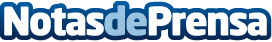 Repara tu Deuda Abogados cancela 41.528 € en Premià de Dalt (Barcelona) con la Ley de Segunda OportunidadCarlos Enrique adquirió tarjetas de crédito que no pudo devolver ya que, además, estuvo durante un tiempo en el paro Datos de contacto:David Guerrero655956735Nota de prensa publicada en: https://www.notasdeprensa.es/repara-tu-deuda-abogados-cancela-41-528-en Categorias: Nacional Derecho Finanzas Cataluña http://www.notasdeprensa.es